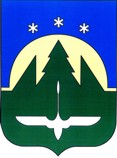 Муниципальное образованиеХанты-Мансийского автономного округа – Югрыгородской округ город Ханты-МансийскПРЕДСЕДАТЕЛЬ ДУМЫ ГОРОДА ХАНТЫ-МАНСИЙСКАПОСТАНОВЛЕНИЕот  24  июля 2019 года                 	                              	                                         № 13Ханты-МансийскО проведении опросадля принятия решенияДумы города Ханты-Мансийскав заочной формеВ соответствии с Федеральным законом от 06 октября 2003 года №131- ФЗ «Об общих принципах организации местного самоуправления в Российской Федерации», ст.47 Регламента Думы города Ханты-Мансийска, утвержденного Решением Думы города Ханты-Мансийска  от 27 декабря  2016 года №59-VI РД,                   руководствуясь статьей 71.1 Устава города Ханты-Мансийска:    1.Провести 24  июля 2019 года до 18.00 опрос путем установления позиции депутатов Думы города Ханты-Мансийска шестого созыва по проекту решения Думы «О внесении изменений в Решение Думы города Ханты-Мансийска от 26 сентября 2008 года № 590 «О Правилах землепользования и застройки территории города Ханты-Мансийска», внесенного Главой города Ханты-Мансийска.	2.Контроль за выполнением настоящего постановления оставляю за собой.Исполняющий полномочияПредседателя Думы          города Ханты-Мансийска			                                А.В.Лавренов